           ҠАРАР                             № 30                   ПОСТАНОВЛЕНИЕ       01 июль 2022й.                                                      01 июля  2022 г.О проведении общественных обсуждений проектов формпроверочных листов в сфере муниципального контроля на территории              сельского поселения Енгалышевский сельсовет муниципального района Чишминский район Республики Башкортостан        В соответствии с Федеральным законом от 31.07.2020  г. №248-ФЗ «О государственном контроле (надзоре) и муниципальном контроле в Российской Федерации», Постановлением Правительства Российской Федерации от 27.10.2021 г. №1844 «Об  утверждении требований к разработке, содержанию, общественному обсуждению проектов форм проверочных листов, утверждению, применению, актуализации форм проверочных листов, а также случаев обязательного применения проверочных листов», руководствуясь Уставом сельского поселения  Енгалышевский сельсовет  муниципального  района Чишминский район  Республики  Башкортостан,      Администрация сельского поселения  Енгалышевский сельсовет  муниципального  района Чишминский район  Республики  Башкортостан                                  ПОСТАНОВЛЯЕТ:1. Назначить общественные обсуждения проектов форм проверочных листов в сфере муниципального контроля на территории              сельского поселения Енгалышевский сельсовет муниципального района Чишминский район Республики Башкортостан на 04 августа 2022 года.2. С 04 июля 2022 года, с целью проведения общественных обсуждений, разместить проекты форм проверочных листов в сфере муниципального контроля на территории              сельского поселения Енгалышевский сельсовет муниципального района Чишминский район Республики Башкортостан на официальном сайте Администрации сельского поселения и информационных стендах.3. Разместить настоящее постановление на официальном сайте Администрации сельского поселения и информационных стендах.        4. Контроль за исполнением настоящего постановления   оставляю за собой.Глава сельского поселения                                                 Ф.Г. БадретдиновБаш[ортостан Республика]ыШишм^ районыМУНИЦИПАЛЬ РАЙОН советЫныЕНГАЛЫШ ауыл советыауыл биЛ^м^е хакимите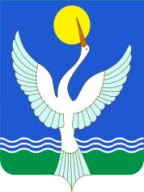 администрацияСЕЛЬСКОГО ПОСЕЛЕНИЯЕнгалышевский сельсоветМУНИЦИПАЛЬНОГО РАЙОНАЧишминскИЙ районРеспублики Башкортостан